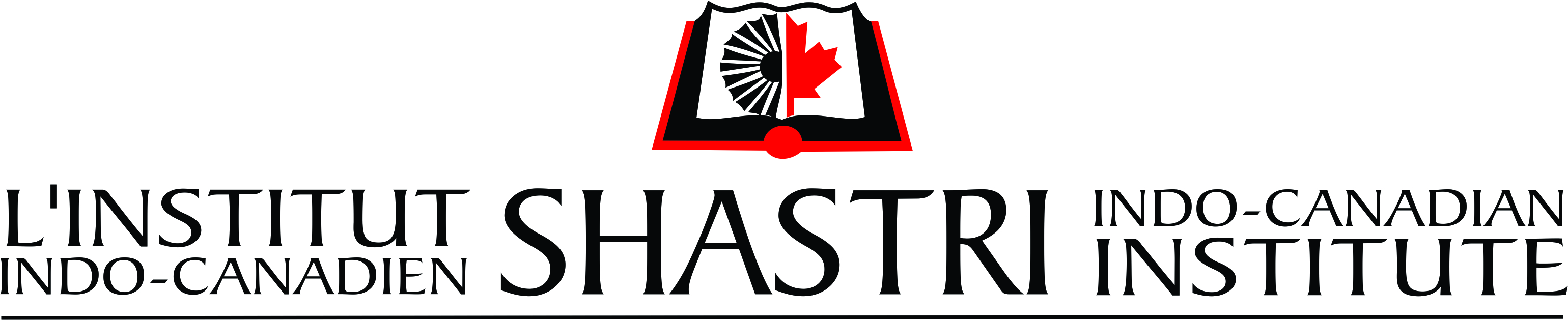 SHASTRI CONFERENCE AND LECTURE SERIES GRANT (SCLSG)Lecture Series / Workshop /SeminarAPPLICATION FORM 2022-231.Organizer of the academic event: __________________________________________Mailing address of Institution: E-mail: Contact Number:Mailing address of Institution: E-mail: Contact Number:Team Members:1.2.3.Team Members:1.2.3.Please indicate whether you are associated with a SICI member institution of good standing or not.Yes/ NoPlease indicate whether you are associated with a SICI member institution of good standing or not.Yes/ NoList any awards previously received under Shastri Indo-Canadian Institute:List any awards previously received under Shastri Indo-Canadian Institute:2. Tick (  the proposed activity: Lecture WorkshopSeminar Any other, Specify: Lecture WorkshopSeminar Any other, Specify: 3.Title of the activity proposed: 4.Abstracts: (not more than 150 words)5.A description of the proposed activity in 250-500 words.6.An itemized budget under the below mentioned heads                  7.Latest curriculum vitae of the organizer/co-organizer and invited distinguished speakers.8.Scheduled dates of the activity: 9. Share publication plan, if any10. Check listList of ParticipantsEndorsement letter 
Latest curriculum vitaeList of ParticipantsEndorsement letter 
Latest curriculum vitae11.Signature of Organizer:Signature:	Date:Signature:	Date: